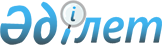 О некоторых вопросах административно-территориального устройства района Магжана Жумабаева Северо-Казахстанской областиСовместное постановление акимата Северо-Казахстанской области от 21 июня 2019 года № 172 и решение Северо-Казахстанского областного маслихата от 21 июня 2019 года № 34/6. Зарегистрировано Департаментом юстиции Северо-Казахстанской области 28 июня 2019 года № 5461
      В соответствии с подпунктом 3) статьи 11 Закона Республики Казахстан от 8 декабря 1993 года "Об административно-территориальном устройстве Республики Казахстан", подпунктом 4) пункта 1 статьи 6, пунктом 4 статьи 7, пунктом 2 статьи 27 Закона Республики Казахстан от 23 января 2001 года "О местном государственном управлении и самоуправлении в Республике Казахстан", с учетом мнения местных представительных и исполнительных органов района Магжана Жумабаева, акимат Северо-Казахстанской области ПОСТАНОВЛЯЕТ и Северо-Казахстанский областной маслихат РЕШИЛ:
      1. Упразднить Александровский, Золотонивский, Писаревский, Карагандинский сельские округа.
      2. Изменить границы Возвышенского сельского округа, включив в его состав территорию упраздняемого Александровского сельского округа общей площадью 29003 гектаров, в том числе село Александровка и село Алуа, согласно приложению 1 к настоящему совместному постановлению акимата и решению маслихата.
      Установить границы Возвышенского сельского округа общей площадью 61604 гектара.
      3. Изменить границы Молодогвардейского сельского округа, включив в его состав территорию упраздняемого Золотонивского сельского округа общей площадью 36000 гектар, в том числе село Золотая нива, согласно приложения 2 к настоящему совместному постановлению акимата и решению маслихата.
      Установить границы Молодогвардейского сельского округа общей площадью 66360 гектара.
      4. Изменить границы Бастомарского сельского округа, включив в его состав территорию упраздняемого Писаревского сельского округа общей площадью 29643 гектара, в том числе село Писаревка и село Веселовка, согласно приложению 3 к настоящему совместному постановлению акимата и решению маслихата.
      Установить границы Бастомарского сельского округа общей площадью 53319 гектар.
      5. Изменить границы сельского округа Ноғайбай би, включив в его состав территорию упраздняемого Карагандинского сельского округа общей площадью 29857 гектара, в том числе село Караганды, согласно приложению 4 к настоящему совместному постановлению акимата и решению маслихата.
      Установить границы сельского округа Ноғайбай би общей площадью 56434 гектара. 
      6. Областному и районным исполнительным органам Северо-Казахстанской области внести соответствующие изменения в учетные данные административно-территориальных единиц района и области.
      7. Коммунальным государственным учреждениям "Аппарат акима Северо-Казахстанской области" и "Аппарат Северо-Казахстанского областного маслихата" в установленном законодательством Республики Казахстан порядке обеспечить:
      1) государственную регистрацию настоящего совместного постановления акимата и решения маслихата в республиканском государственном учреждении "Департамент юстиции Северо-Казахстанской области Министерства юстиции Республики Казахстан";
      2) в течение десяти календарных дней со дня государственной регистрации настоящего решения направление его копии в бумажном и электронном виде на казахском и русском языках в филиал Республиканского государственного предприятия на праве хозяйственного ведения "Институт законодательства и правовой информации Республики Казахстан" Министерства юстиции Республики Казахстан по Северо-Казахстанской области для официального опубликования и включения в Эталонный контрольный банк нормативных правовых актов Республики Казахстан;
      3) размещение настоящего совместного постановления акимата и решения маслихата на интернет-ресурсе акимата Северо-Казахстанской области и Северо-Казахстанского областного маслихата после его официального опубликования.
      8. Контроль за исполнением настоящего совместного постановления акимата и решения маслихата возложить на заместителя акима Северо-Казахстанской области по курируемым вопросам и руководителя аппарата областного маслихата.
      9. Настоящее совместное постановление и решение вводится в действие по истечении десяти календарных дней после дня его первого официального опубликования. Схематическая карта границ Возвышенского сельского округа (масщтаб 1: 250000)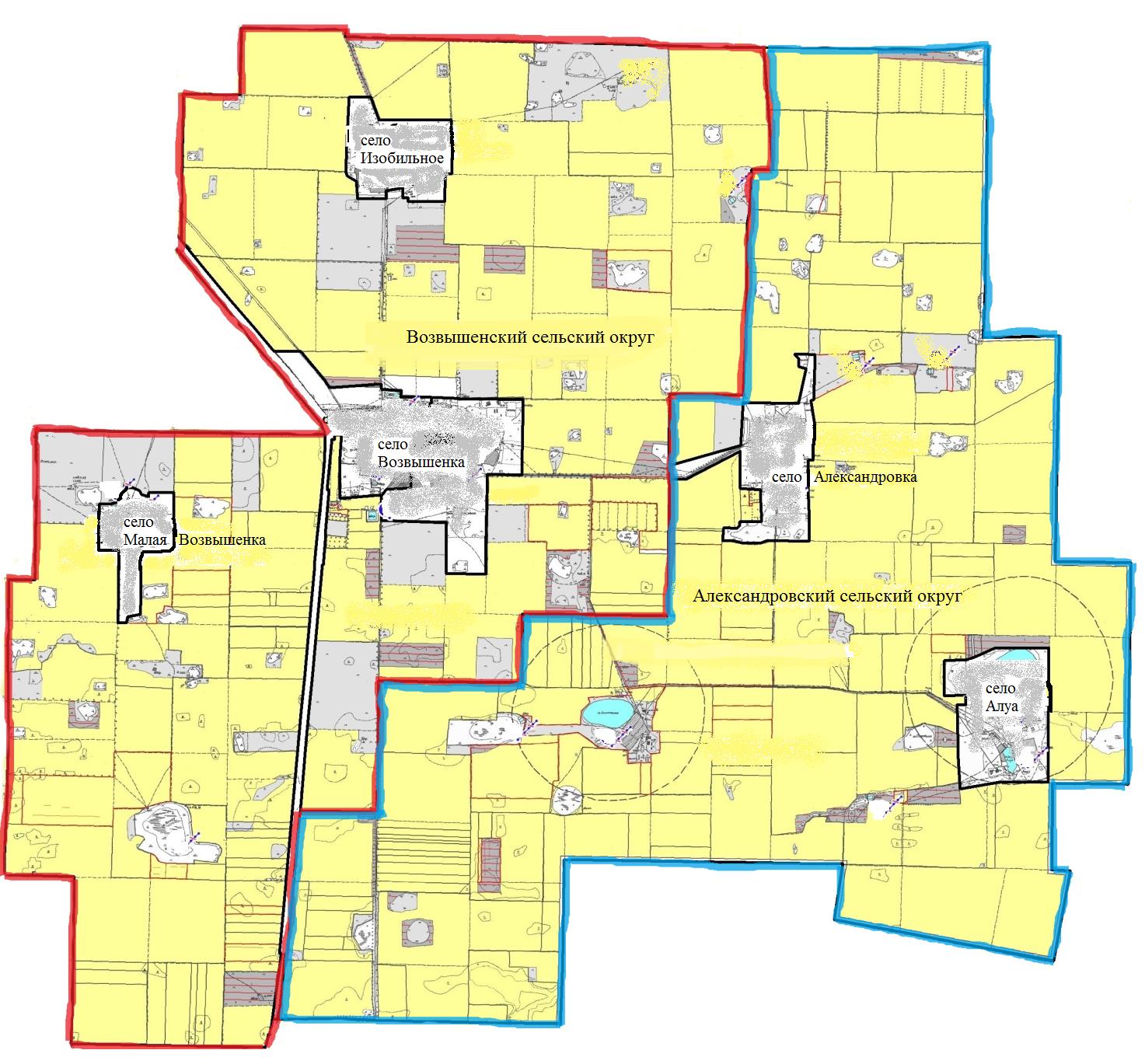  Схематическая карта границ Молодогвардейского сельского округа (масштаб 1: 250000)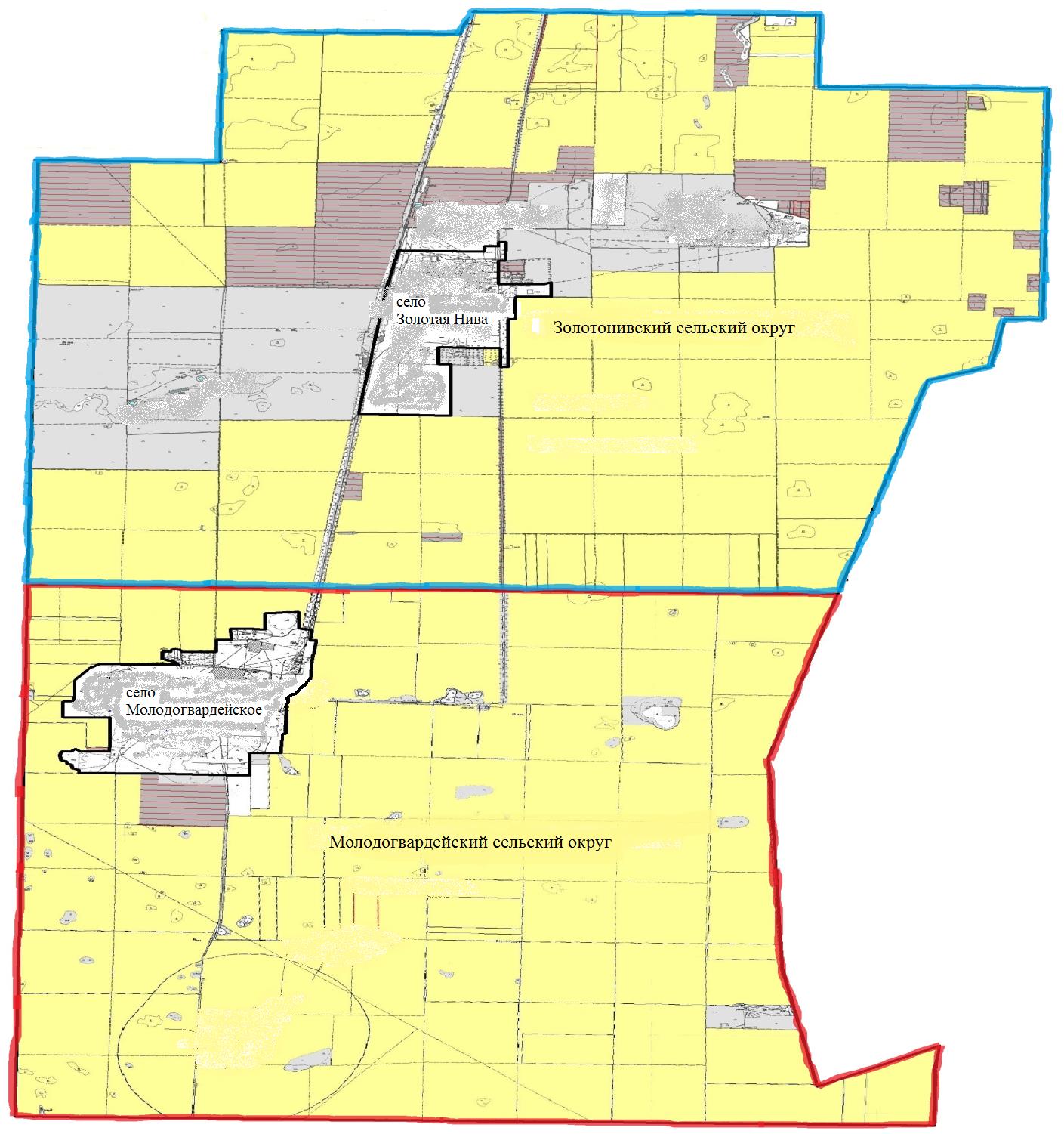  Схематическая карта границ Бастомарского сельского округа (масштаб 1: 250000)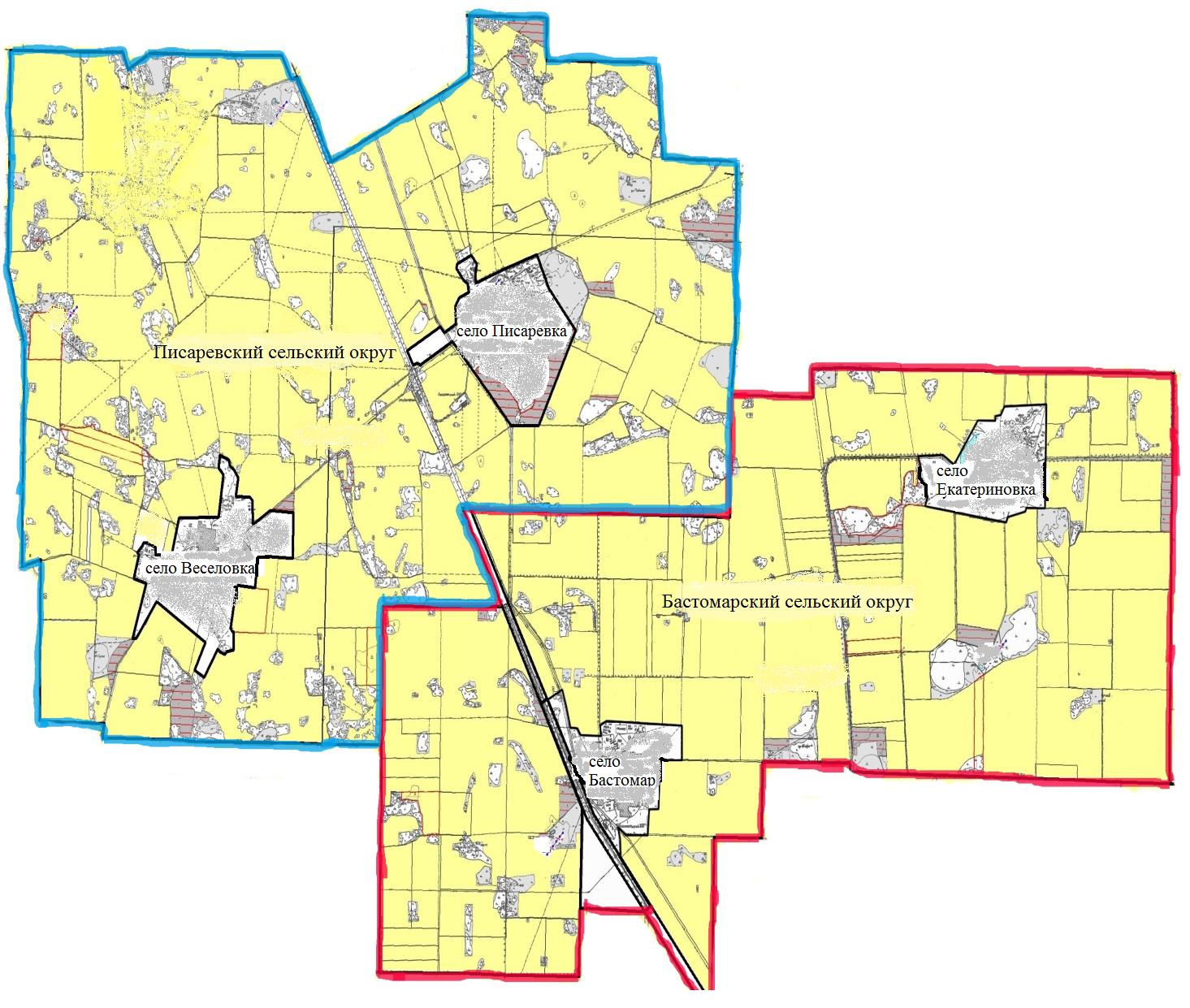  Схематическая карта границ сельского округа Ноғайбай би (масштаб 1: 250000)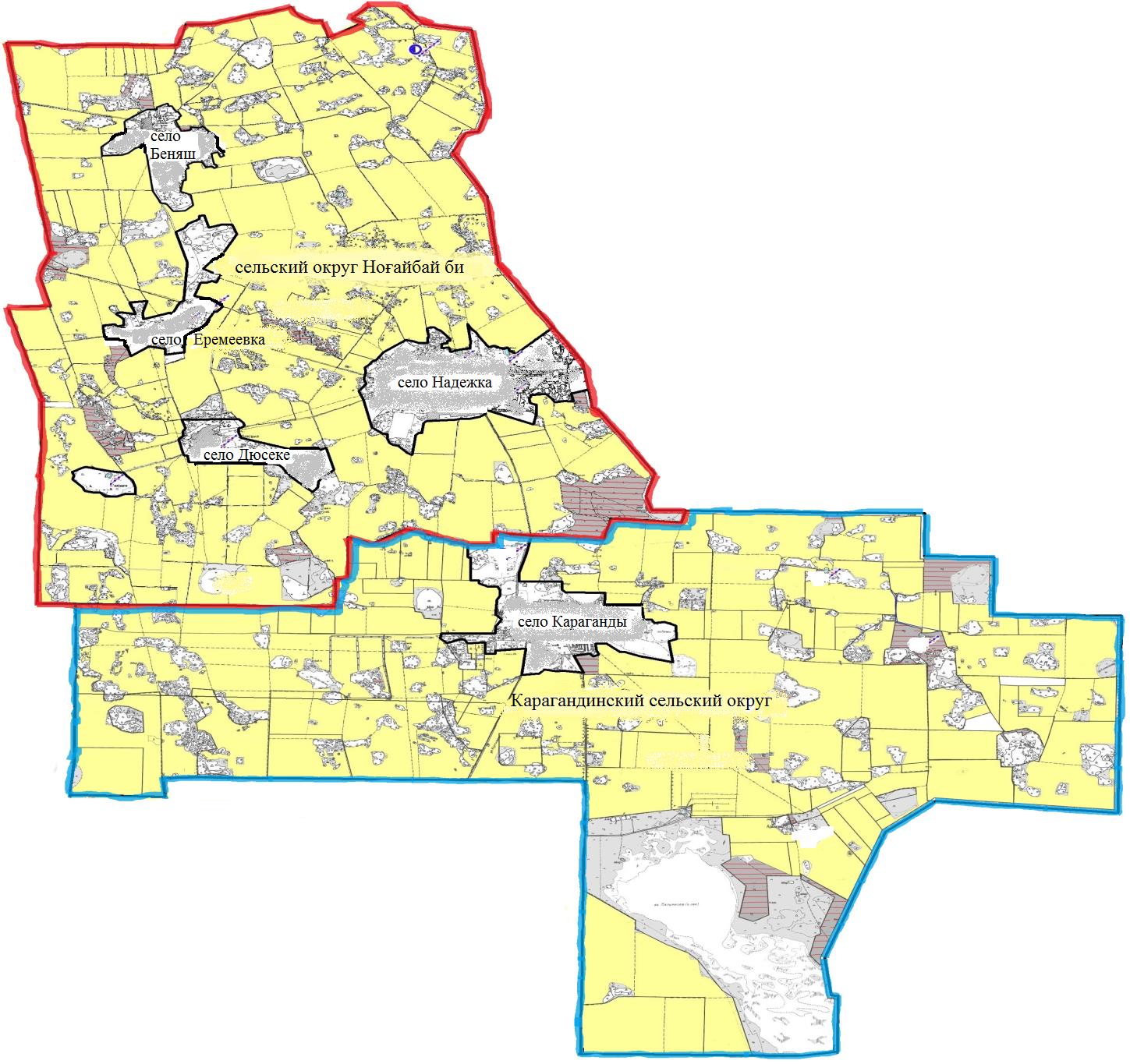 
					© 2012. РГП на ПХВ «Институт законодательства и правовой информации Республики Казахстан» Министерства юстиции Республики Казахстан
				
      Исполняющий обязанности 
акима 
Северо-Казахстанской области 

М. Тасмаганбетов

      Председатель сессии 
Северо-Казахстанского 
областного маслихата 

А. Сапаров

      Секретарь 
Северо-Казахстанского 
областного маслихата 

В. Бубенко
Приложение 1 к совместному постановлению акимата Северо-Казахстанской области № 172 от 21 июня 2019 года и решению маслихата Северо-Казахстанской области № 34/6 от 21 июня 2019 года
площадь Возвышенского сельского округа 61604 гектара, 

в том числе земли Александровского сельского округа 29003 гектара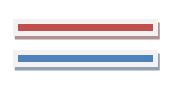 Приложение 2 к совместному постановлению акимата Северо-Казахстанской области № 172 от 21 июня 2019 года и решению маслихата Северо-Казахстанской области № 34/6 от 21 июня 2019 года
площадь Молодогвардейского сельского округа 66360 гектар,

в том числе земли Золотонивского сельского округа 36000 гектар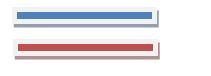 Приложение 3 к совместному постановлению акимата Северо-Казахстанской области № 172 от 21 июня 2019 года и решению маслихата Северо-Казахстанской области № 34/6 от 21 июня 2019 года
площадь Бастомарского сельского округа 53319 гектар, 

в том числе земли Писаревскогоо сельского округа 29643 гектара.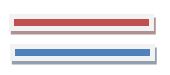 Приложение 4 к совместному постановлению акимата Северо-Казахстанской области № 172 от 21 июня 2019 года и решению маслихата Северо-Казахстанской области № 34/6 от 21 июня 2019 года
площадь сельского округа Ноғайбай би 56434 гектара, 

в том числе земли Карагандинского сельского округа 29857 гектар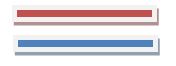 